Αγαπητοί/ές γονείς και κηδεμόνες των σχολείων ευθύνης των Διευθύνσεων Α/θμιας και Β/θμιας Εκπαίδευσης Δ΄ Αθήνας,Σας προσκαλούμε στη διαδικτυακή ενημερωτική εσπερίδα με θέμα «Εμβόλια κατά της COVID-19: Ενημερώνομαι, Αποφασίζω» που συνδιοργανώνουν οι Διευθύνσεις Πρωτοβάθμιας και Δευτεροβάθμιας Εκπαίδευσης Δ΄ Αθήνας, δια των Υπευθύνων Αγωγής Υγείας.Η εκδήλωση θα διεξαχθεί τη Δευτέρα 8 Φεβρουαρίου, 18:00-20:30 , με προσκεκλημένους ομιλητές:- τον κ.  Θεόδωρο Ι. Βασιλακόπουλο, Καθηγητή Πνευμονολογίας - Εντατικής Θεραπείας Ιατρικής Σχολής Πανεπιστημίου Αθηνών, Διευθυντή Γ΄ Πανεπιστημιακής Κλινικής Εντατικής Θεραπείας ΕΚΠΑ, Ευγενίδειο Θεραπευτήριο, Σύμβουλος Πνευμονολόγος ΓΝΑ Λαϊκό  και - την κα Μαρία Γαζούλη, Καθηγήτρια Βιολογίας - Νανοϊατρικής, Εργαστήριο Βιολογίας, ΕΚΠΑ, Εθνική Εκπρόσωπο στον Ευρωπαϊκό Οργανισμό Φαρμάκων (EMA).Θα πραγματοποιηθεί μέσω της πλατφόρμας Webex Events και για την παρακολούθησή της, θα πρέπει να ακολουθήσετε τις ακόλουθες οδηγίες:Συνδεθείτε πατώντας στο σύνδεσμο (event address for attendees) τουλάχιστον 15΄-20΄ λεπτά πριν την ορισμένη ώρα έναρξης της τηλεδιάσκεψης.Για μεγαλύτερη ευκολία, συνδεθείτε μέσω chrome ή firefox πατώντας:  Join by browser.* Το Event Number αφορά σε όσους θελήσουν να συνδεθούν από κινητό τηλέφωνο ή tablet.Στη συνέχεια δώστε το όνομά και το επώνυμό σας (για να ξέρουμε ποιοι εισέρχονται στην αίθουσα), ένα email και τον κωδικό (password).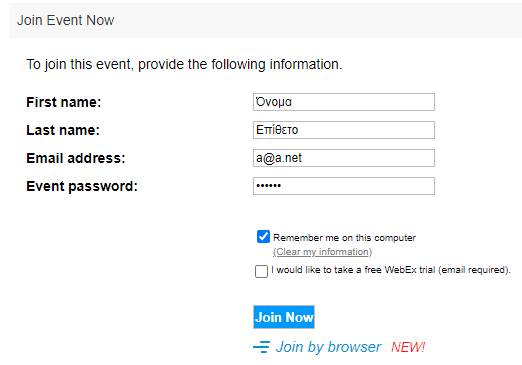 **Προσοχή: όταν συνδεθείτε, βεβαιωθείτε ότι έχετε συνδεθεί και για το ακουστικό κομμάτι της εκδήλωσης. Αν βλέπετε το εικονίδιο με το ακουστικό στο κάτω μέρος της οθόνης, πατήστε το και επιλέξτε Use Computer for Audio-> Connect για να συνδεθείτε. Κατά τη διάρκεια του σεμιναρίου, μπορείτε να σημειώσετε, εφόσον επιθυμείτε, την ιδιότητά σας (γονέας) και το σχολείο φοίτησης του παιδιού σας συμβάλλοντας στην αποτίμηση του ενδιαφέροντος της σχολικής κοινότητας για τις δράσεις μας στο παράθυρο συζήτησης (chat) και το απευθύνετε προς όλους τους συμμετέχοντες (Everyone).  Μπορείτε επίσης στο ίδιο παράθυρο, να αναφέρετε τυχόν δυσκολίες που αφορούν τη σύνδεσή σας, να χαιρετήσετε αλλά και να εκφράσετε την άποψή σας για την εκδήλωση. Μπορείτε να απευθύνετε τα ερωτήματά σας προς τους προσκεκλημένους ομιλητές ΑΠΟΚΛΕΙΣΤΙΚΑ και ΜΟΝΟ στο παράθυρο Q&A.Συμμετέχουμε στην εκδήλωση τηρώντας τους αυτονόητους κανόνες ευγένειας, κοινωνικής ευπρέπειας και δεοντολογίας, σεβόμενοι τους διοργανωτές, τους προσκεκλημένους ομιλητές και τους συμμετέχοντες. Επισημαίνουμε ότι προσωπικά δεδομένα που θα δοθούν από τους συμμετέχοντες/ουσες θα χρησιμοποιηθούν μόνο από τους διοργανωτές για τους σκοπούς της συνάντησης και δεν θα διατεθούν σε κανένα άλλο φυσικό πρόσωπο ή εταιρεία και για κανένα λόγο.ΠΡΟΣΟΧΗ: Σε περίπτωση που αντιμετωπίσετε πρόβλημα σύνδεσης στο webex events μπορείτε να απευθυνθείτε στην υποστήριξη χρηστών του ΠΣΔ στο Πανεπιστήμιο Δυτικής Αττικής με τους παρακάτω τρόπους :μέσω e-mail  στο "helpdesk@att.sch.gr"μέσω voice-mail στο τηλ "214-4169-726" και αφήστε το φωνητικό  μήνυμά σας,Θα σας καλέσουν από την υπηρεσία ΠΣΔ το συντομότερο για επίλυση του προβλήματός σαςΣας περιμένουμε λοιπόν να παρακολουθήσουμε μαζί και να λύσουμε απορίες για το σημαντικότατο ζήτημα του εμβολιασμού κατά του νέου κορωνοϊού. Στη διάθεσή σας για κάθε πληροφορία ή διευκρίνιση. Event:Εμβόλια κατά της COVID-19: Ενημερώνομαι, ΑποφασίζωEvent address for attendees:https://minedu-primary2.webex.com/minedu-primary2/onstage/g.php?MTID=eb8ebb5117f30dc3e67ced10cb6a7b9bfDate and time:Monday, February 8, 2021 6:00 pm
Greece Time (Athens, GMT+02:00)Duration:4 hoursDescription:Διοργάνωση: Διευθύνσεις Πρωτοβάθμιας και Δευτεροβάθμιας Εκπαίδευσης Δ΄ Αθήνας, δια των Υπευθύνων Αγωγής Υγείας σε συνεργασία με τον Θεόδωρο Ι. Βασιλακόπουλο και την Μαρία Γαζούλη. Σκοπός: ενημέρωση αναφορικά με τα εμβόλια και το επίκαιρο θέμα του εμβολιασμού για την αντιμετώπιση του νέου κορωνοϊούEvent number:124 538 8575Event password:Y7aMnMm38Hy